Numération CM2 - Décomposer les grands nombres 11 - Recopie et décompose les nombres, comme dans l’exemple.a) Ex : 26 504 = 20 000 + 6 000 + 500 + 436 512		908 600		76 415		67 094		45 712b) Ex : 340 806 = (3 x 100 000) + (4 x 10 000) + (8 x 100) + 656 700		680 320		4 589			12 307		701 6502 - Recopie et recompose les nombres, comme dans l’exemple.Ex : 50 000 + 6 000 + 300 + 80 + 5 = 56 38540 000 + 900 + 80 + 4 = ...(7 x 100 000) + (9 x 1 000) + (4 x 100) = ...800 000 + 50 000 + 3 000 + 400 + 8 = ...(6 x 10 000) + (8 x 1 000) + (5 x 100) + 7 = ...Numération CM2 - Décomposer les grands nombres 11 - Recopie et décompose les nombres, comme dans l’exemple.a) Ex : 26 504 = 20 000 + 6 000 + 500 + 436 512		908 600		76 415		67 094		45 712b) Ex : 340 806 = (3 x 100 000) + (4 x 10 000) + (8 x 100) + 656 700		680 320		4 589			12 307		701 6502 - Recopie et recompose les nombres, comme dans l’exemple.Ex : 50 000 + 6 000 + 300 + 80 + 5 = 56 38540 000 + 900 + 80 + 4 = ...(7 x 100 000) + (9 x 1 000) + (4 x 100) = ...800 000 + 50 000 + 3 000 + 400 + 8 = ...(6 x 10 000) + (8 x 1 000) + (5 x 100) + 7 = ...Numération CM2 - Décomposer les grands nombres 11 - Recopie et décompose les nombres, comme dans l’exemple.a) Ex : 26 504 = 20 000 + 6 000 + 500 + 436 512		908 600		76 415		67 094		45 712b) Ex : 340 806 = (3 x 100 000) + (4 x 10 000) + (8 x 100) + 656 700		680 320		4 589			12 307		701 6502 - Recopie et recompose les nombres, comme dans l’exemple.Ex : 50 000 + 6 000 + 300 + 80 + 5 = 56 38540 000 + 900 + 80 + 4 = ...(7 x 100 000) + (9 x 1 000) + (4 x 100) = ...800 000 + 50 000 + 3 000 + 400 + 8 = ...(6 x 10 000) + (8 x 1 000) + (5 x 100) + 7 = ... Numération CM2 - Décomposer les grands nombres 1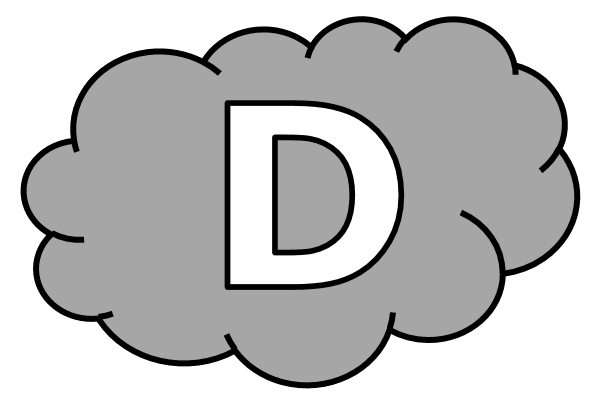 1 - Décompose les nombres, comme dans l’exemple.a) Ex :  	26 504 = 20 000 + 6 000 + 500 + 436 512 	= ......................................................................................... ..........................................................................................................908 600	= ......................................................................................... ..........................................................................................................76 415	= ......................................................................................... ..........................................................................................................67 094	= ......................................................................................... ..........................................................................................................45 712	= ......................................................................................... ..........................................................................................................b) Ex :  	340 806 = (3 x 100 000) + (4 x 10 000) + (8 x 100) + 656 700	= ......................................................................................... ..........................................................................................................680 320	= ......................................................................................... ..........................................................................................................4 589	= ......................................................................................... ..........................................................................................................12 307	= ......................................................................................... ..........................................................................................................701 650	= ......................................................................................... ..........................................................................................................2 - Recompose les nombres, comme dans l’exemple.Ex : 		50 000 + 6 000 + 300 + 80 + 5 = 56 38540 000 + 900 + 80 + 4 = ..........................(7 x 100 000) + (9 x 1 000) + (4 x 100) = ..........................800 000 + 50 000 + 3 000 + 400 + 8 = ..........................(6 x 10 000) + (8 x 1 000) + (5 x 100) + 7 = ..........................Numération CM2 - Décomposer les grands nombres 21 - Recopie et décompose les nombres, comme dans l’exemple.a) Ex : 26 504 = 20 000 + 6 000 + 500 + 425 890		23 458		708 960		140 063		1 547b) Ex : 340 806 = (3 x 100 000) + (4 x 10 000) + (8 x 100) + 68 096			305 610		800 963		21 005		5 4802 - Recopie et recompose les nombres, comme dans l’exemple.Ex : 50 000 + 6 000 + 300 + 80 + 5 = 56 38520 000 + 1 000 + 500 + 80 + 6 = ...(4 x 10 000) + (8 x 1 000) + (3 x 100) = ...100 000 + 50 000 + 200 + 5 = ...(4 x 100 000) + (7 x 1 000) + (3 x 100) + 1 = ...Numération CM2 - Décomposer les grands nombres 21 - Recopie et décompose les nombres, comme dans l’exemple.a) Ex : 26 504 = 20 000 + 6 000 + 500 + 425 890		23 458		708 960		140 063		1 547b) Ex : 340 806 = (3 x 100 000) + (4 x 10 000) + (8 x 100) + 68 096			305 610		800 963		21 005		5 4802 - Recopie et recompose les nombres, comme dans l’exemple.Ex : 50 000 + 6 000 + 300 + 80 + 5 = 56 38520 000 + 1 000 + 500 + 80 + 6 = ...(4 x 10 000) + (8 x 1 000) + (3 x 100) = ...100 000 + 50 000 + 200 + 5 = ...(4 x 100 000) + (7 x 1 000) + (3 x 100) + 1 = ...Numération CM2 - Décomposer les grands nombres 21 - Recopie et décompose les nombres, comme dans l’exemple.a) Ex : 26 504 = 20 000 + 6 000 + 500 + 425 890		23 458		708 960		140 063		1 547b) Ex : 340 806 = (3 x 100 000) + (4 x 10 000) + (8 x 100) + 68 096			305 610		800 963		21 005		5 4802 - Recopie et recompose les nombres, comme dans l’exemple.Ex : 50 000 + 6 000 + 300 + 80 + 5 = 56 38520 000 + 1 000 + 500 + 80 + 6 = ...(4 x 10 000) + (8 x 1 000) + (3 x 100) = ...100 000 + 50 000 + 200 + 5 = ...(4 x 100 000) + (7 x 1 000) + (3 x 100) + 1 = ...  Numération CM2 - Décomposer les grands nombres 21 - Décompose les nombres, comme dans l’exemple.a) Ex :  	26 504 = 20 000 + 6 000 + 500 + 425 890 	= ......................................................................................... ..........................................................................................................23 458	= ......................................................................................... ..........................................................................................................708 960	= ......................................................................................... ..........................................................................................................140 063	= ......................................................................................... ..........................................................................................................1 547	= ......................................................................................... ..........................................................................................................b) Ex :  	340 806 = (3 x 100 000) + (4 x 10 000) + (8 x 100) + 68 096	= ......................................................................................... ..........................................................................................................305 610	= ......................................................................................... ..........................................................................................................800 963	= ......................................................................................... ..........................................................................................................21 005	= ......................................................................................... ..........................................................................................................5 480	= ......................................................................................... ..........................................................................................................2 - Recompose les nombres, comme dans l’exemple.Ex : 50 000 + 6 000 + 300 + 80 + 5 = 56 38520 000 + 1 000 + 500 + 80 + 6 = ..........................(4 x 10 000) + (8 x 1 000) + (3 x 100) = ..........................100 000 + 50 000 + 200 + 5 = ..........................(4 x 100 000) + (7 x 1 000) + (3 x 100) + 1 = ..........................Numération CM2 - Décomposer les grands nombres 3Complète le tableau, comme dans l’exemple.Numération CM2 - Décomposer les grands nombres 3Complète le tableau, comme dans l’exemple.Numération CM2 - Décomposer les grands nombres 3 CorrigéComplète le tableau, comme dans l’exemple.Numération CM2 - Décomposer les grands nombres 41 - Recopie et complète les égalités, comme dans l’exemple.Ex : 1 627 = 1 000 + 600 + 20 + 7a) 	56 804 = ......b) 	...... = 70 000 + 4 000 + 300 + 20 + 3c) 	807 305 = ......d) 	...... = 900 000 + 5 000 + 600 + 2e) 	1 478 = ......f) 	...... = 50 000 + 7 000 + 800 + 80 + 72 - Recopie et complète les égalités, comme dans l’exemple. Ex : 1 627 = (1 x 1 000) + (6 x 100) + (2 x 10) + 7a) 	87 420 = ......b) 	...... = (7 x 10 000) + (5 x 100) + (4 x 10)c) 	100 238 = ......d) 	...... = (9 x 1 000) + (9 x 100) + (7 x 10) + 1e) 	74 504 = ......f) 	...... = (4 x 100 000) + (4 x 10 000) + (4 x 1 000) + (7 x 10)Numération CM2 - Décomposer les grands nombres 41 - Recopie et complète les égalités, comme dans l’exemple.Ex : 1 627 = 1 000 + 600 + 20 + 7a) 	56 804 = ......b) 	...... = 70 000 + 4 000 + 300 + 20 + 3c) 	807 305 = ......d) 	...... = 900 000 + 5 000 + 600 + 2e) 	1 478 = ......f) 	...... = 50 000 + 7 000 + 800 + 80 + 72 - Recopie et complète les égalités, comme dans l’exemple. Ex : 1 627 = (1 x 1 000) + (6 x 100) + (2 x 10) + 7a) 	87 420 = ......b) 	...... = (7 x 10 000) + (5 x 100) + (4 x 10)c) 	100 238 = ......d) 	...... = (9 x 1 000) + (9 x 100) + (7 x 10) + 1e) 	74 504 = ......f) 	...... = (4 x 100 000) + (4 x 10 000) + (4 x 1 000) + (7 x 10) Numération CM2 - Décomposer les grands nombres 41 - Recopie et complète les égalités, comme dans l’exemple.Ex : 1 627 = 1 000 + 600 + 20 + 7a) 	56 804 = ...................................................................................................................................................................................................b) 	.................................. = 70 000 + 4 000 + 300 + 20 + 3c) 	807 305 = .................................................................................................................................................................................................d) 	.................................. = 900 000 + 5 000 + 600 + 2e) 	1 478 = ...................................................................................................................................................................................................f) 	.................................. = 50 000 + 7 000 + 800 + 80 + 72 - Recopie et complète les égalités, comme dans l’exemple. Ex : 1 627 = (1 x 1 000) + (6 x 100) + (2 x 10) + 7a) 	87 420 = ...................................................................................................................................................................................................b) 	.................................. = (7 x 10 000) + (5 x 100) + (4 x 10)c) 	100 238 = .................................................................................................................................................................................................d) 	.................................. = (9 x 1 000) + (9 x 100) + (7 x 10) + 1e) 	74 504 = ...................................................................................................................................................................................................f) 	.................................. = (4 x 100 000) + (4 x 10 000) + (4 x 1 000) + (7 x 10)Numération CM2 - Décomposer les grands nombres 4 Corrigé1 - Recopie et complète les égalités, comme dans l’exemple.Ex : 1 627 = 1 000 + 600 + 20 + 7a) 	56 804 = 50 000 + 6 000 + 800 + 4b) 	74 323 = 70 000 + 4 000 + 300 + 20 + 3c) 	807 305 = 800 000 + 7 000 + 300 + 5d) 	905 602 = 900 000 + 5 000 + 600 + 2e) 	1 478 = 1 000 + 400 + 70 + 8f) 	57 887 = 50 000 + 7 000 + 800 + 80 + 72 - Recopie et complète les égalités, comme dans l’exemple. Ex : 1 627 = (1 x 1 000) + (6 x 100) + (2 x 10) + 7a) 	87 420 = (8 x 10 000) + (7 x 1 000) + (4 x 100) + (2 x 10)b) 	70 540 = (7 x 10 000) + (5 x 100) + (4 x 10)c) 	100 238 = (1 x 100 000) + (2 x 100) + (3 x 10) + 8d) 	9 971 = (9 x 1 000) + (9 x 100) + (7 x 10) + 1e) 	74 504 = (7 x 10 000) + (4 x 1 000) + (5 x 100) + 4f) 	444 070 = (4 x 100 000) + (4 x 10 000) + (4 x 1 000) + (7 x 10)26 50420 000 + 6 000 + 500 + 4(2 x 10 000) + (6 x 1 000) + (5 x 100) + 413 107500 000 + 40 000 + 60(8 x 100 000) + (1 x 1 000) + (8 x 100)704 08520 000 + 2 000 + 50 + 3(3 x 10 000) + (1 x 100) + (4 x 10) + 7400 7106 000 + 300 + 20 + 826 50420 000 + 6 000 + 500 + 4(2 x 10 000) + (6 x 1 000) + (5 x 100) + 413 107500 000 + 40 000 + 60(8 x 100 000) + (1 x 1 000) + (8 x 100)704 08520 000 + 2 000 + 50 + 3(3 x 10 000) + (1 x 100) + (4 x 10) + 7400 7106 000 + 300 + 20 + 826 50420 000 + 6 000 + 500 + 4(2 x 10 000) + (6 x 1 000) + (5 x 100) + 413 10710 000 + 3 000 + 100 + 7(1 x 10 000) + (3 x 1 000) + (1 x 100) + 7540 060500 000 + 40 000 + 60(5 x 100 000) + (4 x 10 000) + (6 x 10)801 800800 000 + 1 000 + 800(8 x 100 000) + (1 x 1 000) + (8 x 100)704 085700 000 + 4 000 + 80 + 5(7 x 100 000) + (4 x 1 000) + (8 x 10) + 522 05320 000 + 2 000 + 50 + 3(2 x 10 000) + (2 x 1 000) + (5 x 10) + 330 14730 000 + 100 + 40 + 7(3 x 10 000) + (1 x 100) + (4 x 10) + 7400 710400 000 + 700 + 10(4 x 100 000) + (7 x 100) + (1 x 10)6 3286 000 + 300 + 20 + 8(6 x 1 000) + (3 x 100) + (2 x 10) + 8